Name __________________________							3. Make your own propaganda poster or Political cartoon- write a short summary paragraph to explain your picture.  (Handout)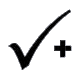 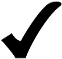 ( 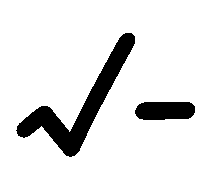 ______________________________________________________________________________________________________________________________________________________________________________________________________________________________________________________________________________________________________________________________________________________________________________________________________________________________________________________________________________________________________________________________________________________________________________________________________________________________________________________________________________________________________________